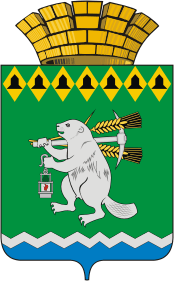 Дума Артемовского городского округаVII созыв                                                 9 заседание    РЕШЕНИЕот 24 февраля 2022 года                                                                         № 88Об итогах отдыха, оздоровления и занятости детей в 2021 году и планах на 2022 годЗаслушав информацию, представленную Администрацией Артемовского городского округа «Об итогах отдыха, оздоровления и занятости детей в 2021 году и планах на 2022 год» от 16 февраля 2022 года,Дума Артемовского городского округаРЕШИЛА:          Информацию «Об итогах отдыха, оздоровления и занятости детей в 2021 году и планах на 2022 год» (прилагается).Председатель Думы Артемовского городского округа					          В.С.АрсеновПриложениеОб итогах отдыха, оздоровления и занятости детей в 2021 году и планах на 2022 годОрганизация отдыха и оздоровления детей на территории Артемовского городского округа организована в соответствии с Постановлением Правительства Свердловской  области  от  03.08.2017  № 558-ПП «О мерах по организации и обеспечению отдыха и оздоровления детей  в Свердловской области», постановлением Администрации Артемовского городского округа от 17.02.2021 № 94-ПА «О мерах по обеспечению отдыха, оздоровления и занятости детей и подростков в 2021 году в Артемовском городском округе».На территории Артемовского городского округа в течение всего оздоровительного периода работала межведомственная оздоровительная комиссия, которая осуществляла контроль и оперативность решения вопросов по организации  и проведению летней оздоровительной кампании, обеспечивала координацию взаимодействия органов местного самоуправления, ведомственных организаций, предприятий, отраслевых комитетов профсоюза, Думы Артемовского городского округа, для создания оптимальных условий для отдыха, оздоровления и занятости детей и подростков в  Артемовском городском округе. В 2021 году проведено 5 заседаний оздоровительной комиссии, из них 2 заседания в период подготовки к летней оздоровительной кампании, на которых рассматривались вопросы обеспечения квалифицированными педагогическими и медицинскими кадрами загородных лагерей, подготовка оздоровительных организаций к летнему сезону, обеспечения отдыха, оздоровления и занятости детей и подростков, находящихся в трудной жизненной ситуации; организация трудоустройства несовершеннолетних; 2 заседания проведено в течение летнего периода, 1 заседание по итогам проведения летней кампании. В период  весенних каникул организована работа 11 лагерей дневного пребывания (МОУ № 2,3,4,6,9,10,16,17,18,19,56) с охватом 445 человек. В летний период организована работа 16 лагерей дневного пребывания:- 12 лагерей на базе муниципальных образовательных организаций (МОО № 3, 5, 6, 7, 9, 10, 16, 17, 18, 19, 56, Лицей 21); - 4 лагеря на базе учреждений дополнительного образования (МАОУ ДО «ЦО и ПО», МАОУ ДО №24 «ДХШ», МАОУ ЦДО «Фаворит», МАОУ ДО «ДЮСШ» №25). Всего за летний период в условиях лагерей дневного пребывания отдохнуло 979 детей.В период осенних каникул организована  работа 5 лагерей дневного пребывания (МОУ № 2,3,7,8,14) с охватом 291 человек. С целью оказания качественных образовательно-оздоровительных услуг в лагерях дневного пребывания  организованны программы, в рамках которых проведены мероприятия по различным направлениям деятельности:- Посвященные Году медицинского работника;- Посвященные Году науки и технологий;- «Всемирный день без табака»          - спортивно-оздоровительные мероприятия: ежедневная утренняя физическая зарядка, сбалансированное питание (витаминизированные блюда и продукты), спортивные мероприятия на улице;- нравственно-патриотические: конкурсы рисунков, игра-соревнование «Россия –Родина моя», литературно-музыкальные «День Пушкина» и познавательные программы; - экологические: просмотр научно-познавательных фильмов, посвященных экологии, конкурсы поделок, викторины на тему «Природа и фантазия». Всего в лагерях дневного пребывания отдохнуло 1715 детей В весенние каникулы в период с 20.03.2021 по 26.03.2021 в санаторном лагере круглогодичного действия «Талый ключ»  проведена тематическая военно-патриотическая смена для юнармейских отрядов  Артемовского городского округа,  созданных на базе муниципальных общеобразовательных организаций (МБОУ «СОШ № 3», МБОУ «ООШ № 5», МАОУ «СОШ № 12», МБОУ «СОШ  № 18»). Общий охват участников смены – 70 человек.          В период с 15.08.2021 по 28.08.2021 - 56 детей Артемовского городского округа отдохнули в Детском загородном оздоровительном лагере «Искорка», расположенном  на берегу Рефтинского водохранилища. 	В период с 23.10.2021 по 29.10.2021 года  48 детей Артемовского городского округа отдохнули   в СЛКД «Талый ключ»  МУП «ЗОК  им. П. Морозова» в рамках тематической смены членов Общероссийской общественно-государственной детско-юношеской организации Российское движение школьников.Всего  в условиях загородных оздоровительных лагерей  оздоровлено  174 ребенка. В условиях санаторно-курортных организаций оздоровлено  500 детей, в том числе на побережье Чёрного моря в санатории Жемчужина России, в рамках проекта Правительства Свердловской области «Поезд здоровья» - 50 человек.            В учебное временя организован отдых для 70 детей в санатории «Обуховский» в период  с 02.05.2021 по 25.05.2021. Иными формами оздоровления охвачено  3227 детей, из них: - 2502 ребенка отдохнули в рамках экскурсионных туров; в пансионатах и базах отдыха с родителями; в туристических экскурсиях и походах (Крым, Сочи, Анапа, Санкт-Петербург, Тюмень, Челябинская область, гора Арамиль, Башкирия, Пермь, Соль-Илецк, Казань, Москва, Пермь, Белоруссия);- 508 детей отдохнули в рамках групповых поездок выходного дня (Верхняя Пышма, Самоцветы-Молтаево-Арамашево, Среднеуральск, Екатеринбург, Верхняя Синячиха, Ирбит, Верхотурье, Березовский, Алапаевск); - 217  детей отдохнули в рамках реализации проектов дворовых клубов. На персонифицированном учете в комиссии по делам несовершеннолетних состоит 33 несовершеннолетних Артемовского городского округа. На каждого несовершеннолетнего составлена  карта летней занятости с целью максимальной занятости подростка в летний каникулярный период.В летний период  8 детей отдохнули в лагере в 1 смену, 6 – во вторую, 4 в 4 смену, 3 несовершеннолетних трудоустроены комиссией по делам несовершеннолетних, 5 подростков самостоятельно трудоустроились, 2 подростка отрабатывали обязательные работы, 4 ребенка  находились под присмотром родителей. По состоянию на 31.12.2021  Артемовским городским округом целевой показатель по охвату отдыхом и оздоровлением детей различными формами отдыха выполнен на 100% от целевого показателя 5616 детей.В период подготовки оздоровительных организаций к летней оздоровительной кампании проведены подготовительные работы в соответствии с планами подготовки оздоровительных лагерей к летней оздоровительной кампании 2021 года и предписаниями надзорных органов:      - проведена акарицидная обработка территорий лагерей;      - проведены бактериологические, паразитологические и вирусологические обследования персонала лагерей;      - заключены контракты на круглосуточную охрану лагерей;       - выполнены работы по обеспечению необходимым оборудованием пищеблоков оздоровительных организаций;      - проведена ревизия водоснабжения, водоотведения, электроснабжения, в том числе своевременная замена фильтров по доочистке воды и бактерицидных ламп на скважинах и пищеблоках;- проведен косметический ремонт корпусов. Для организации досуга детей, в условиях обсерватора, приобретены настольные игры, музыкальные колонки, наборы для рисования, лепки и рукоделия, оборудование для популярной  уличной игры «Лазертаг».Девятый год Муниципальное бюджетное учреждение Артемовского городского округа «Молодежно-подростковый центр «Шанс» реализует проект трудовой «Отряда Мэра». В 3 смену в санаторном лагере «Салют» 10 подростков старше 14 лет работали помощниками вожатых. 	Отделом по работе с детьми и молодежью Администрации Артемовского городского округа,  ГКУ «Артемовский центр занятости», Молодежной биржей труда при муниципальном бюджетном учреждении Артемовского городского округа «Шанс», обеспечена занятость подростков в летний период на территории Артемовского городского округа. В рамках муниципальной программы Артемовского городского округа «Реализация вопросов местного значения и переданных государственных полномочий в Артемовском городском округе на период до 2024 года», утвержденной постановлением  Администрации Артемовского городского округа  от 06.10.2017 № 1094 – ПА, из средств местного бюджета выделено 700000 руб. на трудоустройство несовершеннолетних. Департаментом  по труду и занятости Свердловской области выделено  340 017 руб. на трудоустройство  252 человек.В летний период  МБУ АГО «Шанс» создано 35 летних трудовых отрядов; временные работы созданы на базе 11 общеобразовательных организаций, 3 дошкольных образовательных организаций, МАОУ ДО «Центре образования и профессиональной ориентации», СЛКД «Салют», Прихода в честь  иконы божьей матери «Умиление», прихода во имя святого пророка Божия Илии, Управлении Пенсионным фондом, Управлении социальной политики № 2  по Режевскому району и Артемовскому району, Территориальных  органах местного самоуправления (с. Мостовское, п. Незевай), Управлении Росреестра,  клубах по месту жительства. За период  с 01.06.2021 по 31.08.2021 трудоустроено  208 подростков, из них 8 детей состоящих на учете в ТКДН и ЗП.Средняя заработная плата подростка за 10 дней при 3-х  часовом  рабочем дне  составила – 2548,00 руб., сумма материальной поддержки от Центра занятости  составила – 848,57 руб.         С целью своевременного информирования населения по вопросам организации отдыха, оздоровления и занятости детей проводилась информационная и заявочная кампания: 1) размещение публикаций в информационно - телекоммуникационной сети «Интернет» на сайтах Администрации Артемовского городского округа, Управления образования, на стендах в Управлении образования Артемовского городского округа и в образовательных организациях;2) размещение информации в газетах «Егоршинские вести» и «Артёмовский     рабочий»;          3) представление информации об организации отдыха детей на пресс-часе в Администрации Артемовского городского округа.	В детских оздоровительных организациях проводился контроль качества организации отдыха детей, контроль несения службы сотрудниками ЧОП и антитеррористической защищенности лагерей, контроль соблюдения санитарного законодательства, который осуществлялся: Межведомственной оздоровительной комиссией Артемовского городского округа, Управлением образования Артемовского городского округа, Отделом Министерства внутренних дел России по Артемовскому району,  Территориальным отделом Управления Федеральной службы по надзору в сфере защиты прав потребителей и благополучия человека в городе Алапаевск, Алапаевском, Артемовском, Режевском районах.На мероприятия по оздоровлению и отдыху  детей в 2021 году освоено 21 234 301,15 тыс. рублей, в том числе средств:- местного бюджета  - 8 926,86 тыс. рублей;- областного бюджета  - 11552,37 тыс. рублей;- средств родителей - 755 071,15 тыс. рублей.	На реализацию мероприятий по организации отдыха и оздоровления детей  в 2022 году запланировано  29 829,3 тыс.руб., из них:- из средств местного бюджета  - 9098,2 тыс. рублей;-из средств областного бюджета 20731,1 тыс. рублей.В 2022 году необходимо обеспечить отдыхом и оздоровлением  - 5837 обучающихся муниципальных образовательных организаций в возрасте от 6.6 до 17 лет, проживающих на территории Артемовского городского округа:в условиях лагерей дневного пребывания -1800 детей, в условиях загородного оздоровления – 350 детей в  летний период и 200 детей в период весенних и осенних каникул и 450 детей в условиях  санаторно –курортного лагеря, из них  50 детей на  побережье Черного моря с 25.06.2022 по 15.07.2022.